9	examiner et approuver le rapport du Directeur du Bureau des radiocommunications, conformément à l'article 7 de la Convention:9.2	sur les difficultés rencontrées ou les incohérences constatées dans l'application du Règlement des radiocommunications*; etPartie 10 – Paragraphe 3.2.4.10 du Rapport du Directeur du BRIntroductionOn trouvera dans le présent Addendum la proposition européenne commune concernant le § 3.2.4.10 du rapport du Directeur du Bureau des radiocommunications au titre du point 9.2 de l'ordre du jour de la CMR-19. Le § 3.2.4.10 porte sur la non-applicabilité de la Résolution 49 (Rév.CMR-15) pour les soumissions au titre de l'Article 2A des Appendices 30 et 30A du RR concernant l'utilisation des bandes de garde du SRS pour assurer certaines fonctions d'exploitation spatiale.Il est clairement précisé au point 1 du décide de la Résolution 49 (Rév.CMR-15) quels réseaux à satellite ou systèmes à satellites sont assujettis à la procédure administrative du principe de diligence due décrite dans l'Annexe 1 de cette Résolution. Il est précisé au paragraphe 2 de l'Annexe de cette Résolution que toutes les demandes de modification du Plan pour la Région 2 au titre des dispositions pertinentes de l'Article 4 des Appendices 30 et 30A et comportant l'adjonction de nouvelles fréquences ou positions orbitales, ou de modification du Plan pour la Région 2 au titre des dispositions pertinentes de l'Article 4 des Appendices 30 et 30A qui étendent la zone de service à un ou plusieurs autres pays en plus de la zone de service existante, ou toutes les demandes d'utilisations additionnelles dans les Régions 1 et 3 au titre des dispositions pertinentes de l'Article 4 des Appendices 30 et 30A, sont assujetties à ces procédures. De plus, la non-applicabilité de la procédure administrative du principe de diligence due pour les soumissions au titre de l'Article 2A des Appendices 30 et 30A a également été expressément confirmée par la CMR-03, lorsqu'elle a adopté les dispositions figurant dans l'Article 2A des Appendices 30 et 30A du RR.Bien qu'il ne soit pas fait spécifiquement mention des soumissions au titre de l'Article 2A des Appendices 30 et 30A du RR dans la Résolution 49 (Rév.CMR-15), certaines administrations soumettent au Bureau les renseignements au titre du principe de diligence due conformément à cette Résolution pour leurs soumissions au titre de l'Article 2A des Appendices 30 et 30A du RR.Afin de clarifier la situation en ce qui concerne l'applicabilité de la procédure administrative du principe de diligence due pour ces soumissions, il devrait être explicitement spécifié dans l'Article 2A des Appendices 30 et 30A du RR que cette procédure ne s'applique pas à ces soumissions.PropositionsAPPENDICE 30 (RÉV.CMR-15)*Dispositions applicables à tous les services et Plans et Liste1 associés
concernant le service de radiodiffusion par satellite dans les
bandes 11,7-12,2 GHz (dans la Région 3), 11,7-12,5 GHz
(dans la Région 1) et 12,2-12,7 GHz (dans la Région 2)     (CMR-03)MOD	EUR/16A22A10/1ARTICLE 2A     (RÉv.CMR-)Utilisation des bandes de gardeMotifs:	Étant donné que certaines administrations soumettent au Bureau les renseignements au titre du principe de diligence due pour leurs soumissions au titre de l'Article 2A des Appendices 30 et 30A du RR, il est nécessaire de clarifier que la procédure administrative du principe de diligence due ne s'applique pas pour ces soumissions. Par conséquent, il devrait être explicitement spécifié dans l'Article 2A des Appendices 30 et 30A du RR que les dispositions de la Résolution 49 (Rév.CMR-15) ne s'appliquent pas aux soumissions au titre de l'Article 2A des Appendices 30 et 30A du RR.APPENDICE 30A  (RÉV.CMR-15)*Dispositions et Plans et Liste1 des liaisons de connexion associés du service de radiodiffusion par satellite (11,7-12,5 GHz en Région 1, 12,2-12,7 GHz
en Région 2 et 11,7-12,2 GHz en Région 3) dans les bandes 14,5-14,8 GHz2
et 17,3-18,1 GHz en Régions 1 et 3 et 17,3-17,8 GHz en Région 2     (CMR-03)MOD	EUR/16A22A10/2ARTICLE 2A     (RÉv.CMR-)Utilisation des bandes de gardeMotifs:	Étant donné que certaines administrations soumettent au Bureau les renseignements au titre du principe de diligence due pour leurs soumissions au titre de l'Article 2A des Appendices 30 et 30A du RR, il est nécessaire de clarifier que la procédure administrative du principe de diligence due ne s'applique pas pour ces soumissions. Par conséquent, il devrait être explicitement spécifié dans l'Article 2A des Appendices 30 et 30A du RR que les dispositions de la Résolution 49 (Rév.CMR-15) ne s'appliquent pas aux soumissions au titre de l'Article 2A des Appendices 30 et 30A du RR.______________Conférence mondiale des radiocommunications (CMR-19)
Charm el-Cheikh, Égypte, 28 octobre – 22 novembre 2019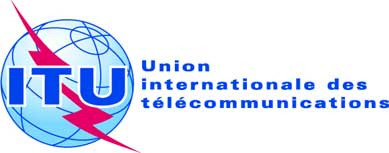 SÉANCE PLÉNIÈREAddendum 10 au
Document 16(Add.22)-F7 octobre 2019Original: anglaisPropositions européennes communesPropositions européennes communesPROPOSITIONS POUR LES TRAVAUX DE LA CONFÉRENCEPROPOSITIONS POUR LES TRAVAUX DE LA CONFÉRENCEPoint 9.2 de l'ordre du jourPoint 9.2 de l'ordre du jour